Сотрудничество с НТГМК им. Черепановых	В Доме творчества Тагилстроевского района подходит  к завершению инновационный  профориентационный проект «Маршрут успеха». В рамках сотрудничества с Нижнетагильским горно-металлургическим колледжем  имени Е. А. и М.Е.Черепановых ребята из объединения «Начни своё дело» второй год подряд проходят компьютерное тестирование по программе «Профмастер» - посетили 16.02.17 (ОУ №49, 9 классы).  Данная диагностика предполагает прохождение трёх блоков: «Готовность», «Способности», «Профессиональные склонности».  В результате каждый учащийся получил рекомендации по выбору профессии, специальности  с учётом индивидуальных данных. Кроме того, выпускникам представлена информация об образовательных услугах, предоставляемых колледжем.  Такое сотрудничество помогает ребятам в  их профессиональном самоопределении.  Возможно, кто – то из будущих абитуриентов будет осваивать следующую ступень образования именно в этом учебном заведении.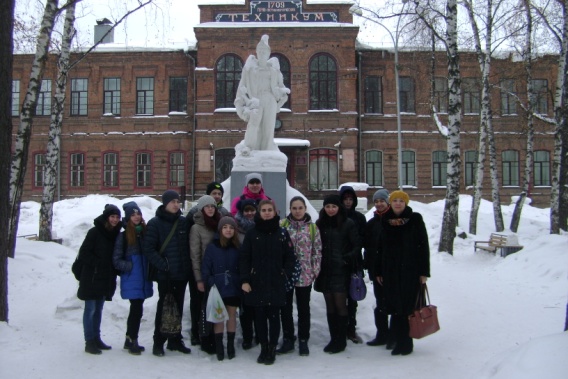 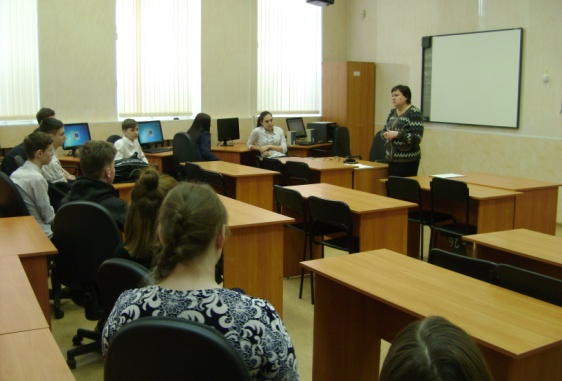 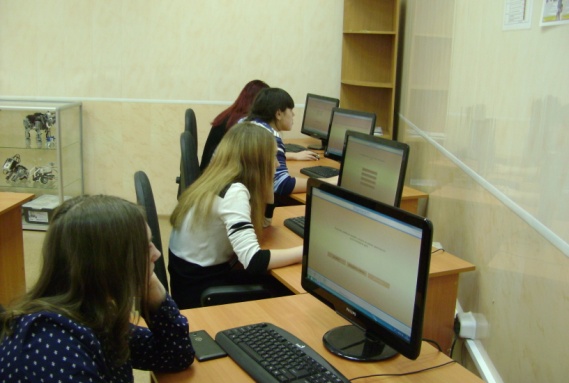 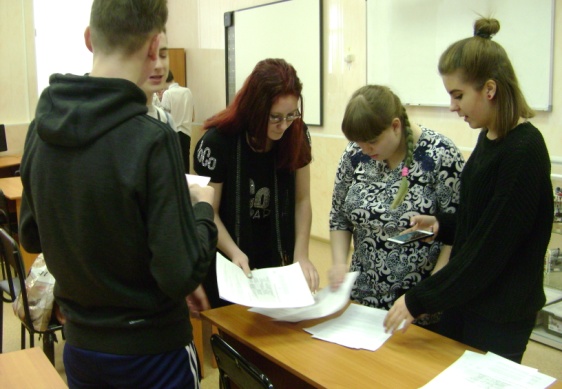 